		By Leslie R.						By Maximus D.C.		By Rylee J.								By Van A.			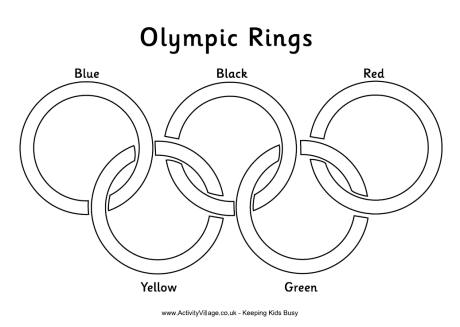 By Manuel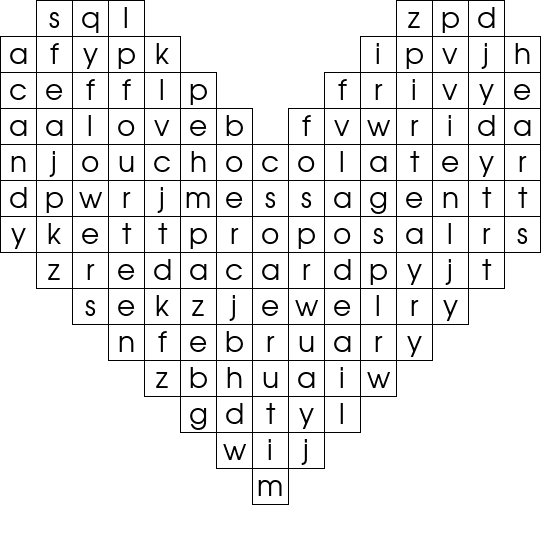 		By Dominic C.                                         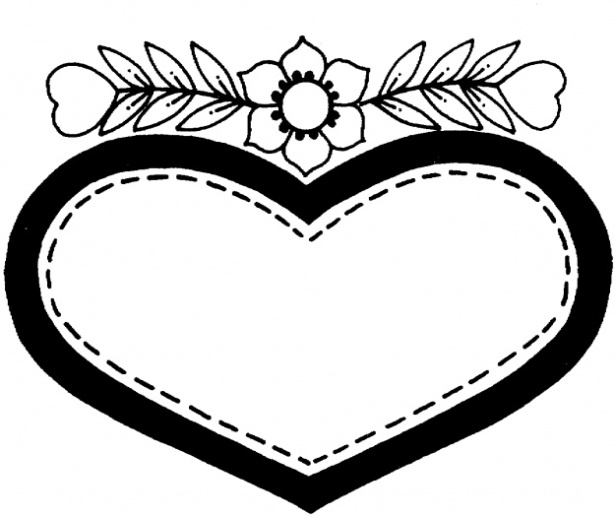 Happy Valentine’s Day from the 4th Grade Team!!